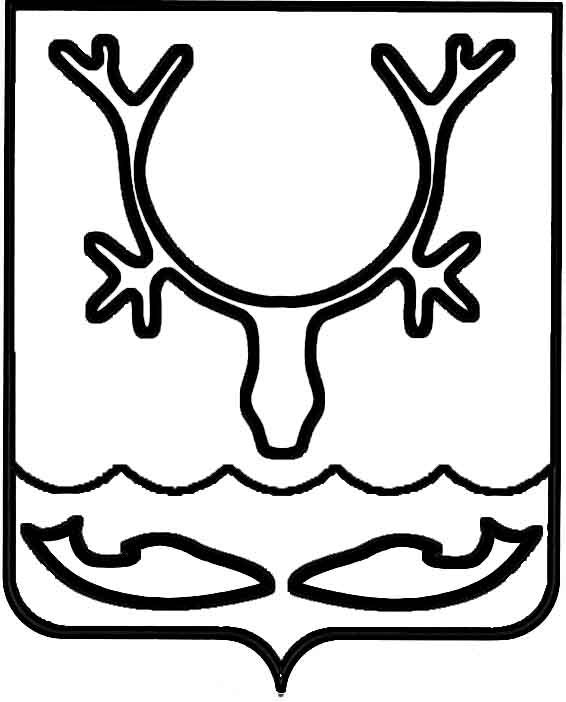 Администрация муниципального образования
"Городской округ "Город Нарьян-Мар"ПОСТАНОВЛЕНИЕОб утверждении Порядка предоставления субсидии субъектам малого и среднего предпринимательства на возмещение части затрат на приобретение и доставку имуществаВ соответствии со статьей 78 Бюджетного кодекса Российской Федерации, пунктом 33 части 1 статьи 16 Федерального закона от 06.10.2003 № 131-ФЗ "Об общих принципах организации местного самоуправления в Российской Федерации", Федеральным законом от 24.07.2007 № 209-ФЗ "О развитии малого и среднего предпринимательства в Российской Федерации", постановлением Правительства Российской Федерации от 18.09.2020 № 1492 "Об общих требованиях к нормативным правовым актам, муниципальным правовым актам, регулирующим предоставление субсидий, в том числе грантов в форме субсидий, юридическим лицам, индивидуальным предпринимателям, а также физическим лицам - производителям товаров, работ, услуг, и о признании утратившими силу некоторых актов Правительства Российской Федерации и отдельных положений некоторых актов Правительства Российской Федерации", муниципальной программой муниципального образования "Городской округ "Город Нарьян-Мар" "Развитие предпринимательства 
в муниципальном образовании "Городской округ "Город Нарьян-Мар", утвержденной постановлением Администрации МО "Городской округ "Город Нарьян-Мар" 
от 31.08.2018 № 584, Администрация муниципального образования "Городской округ "Город Нарьян-Мар"П О С Т А Н О В Л Я Е Т:1. Утвердить Порядок предоставления субсидии субъектам малого и среднего предпринимательства на возмещение части затрат на приобретение и доставку имущества (Приложение).2. Признать утратившими силу следующие постановления:2.1. постановление Администрации муниципального образования "Городской округ "Город Нарьян-Мар" от 18.10.2021 № 1267 "Об утверждении Порядка предоставления субсидий на поддержку субъектов малого и среднего предпринимательства в целях возмещения части затрат, связанных с осуществлением предпринимательской деятельности";2.2. постановление Администрации муниципального образования "Городской округ "Город Нарьян-Мар" от 30.05.2022 № 685 "О внесении изменений 
в постановление Администрации муниципального образования "Городской округ "Город Нарьян-Мар" от 18.10.2021 № 1267 "Об утверждении Порядка предоставления субсидий на поддержку субъектов малого и среднего предпринимательства в целях возмещения части затрат, связанных с осуществлением предпринимательской деятельности";2.3. постановление Администрации муниципального образования "Городской округ "Город Нарьян-Мар" от 05.08.2022 № 981 "О внесении изменения 
в постановление Администрации муниципального образования "Городской округ "Город Нарьян-Мар" от 18.10.2021 № 1267 "Об утверждении порядка предоставления субсидий на поддержку субъектов малого и среднего предпринимательства в целях возмещения части затрат, связанных с осуществлением предпринимательской деятельности".3. Настоящее постановление вступает в силу после его официального опубликования.Приложениек постановлению Администрациимуниципального образования "Городской округ "Город Нарьян-Мар"от 28.02.2023 № 309Порядокпредоставления субсидии субъектам малого и среднего предпринимательства 
на возмещение части затрат на приобретение и доставку имуществаI. Общие положения 1.	Настоящий Порядок предоставления субсидии субъектам малого и среднего предпринимательства на возмещение части затрат на приобретение и доставку имущества (далее – Порядок) устанавливает расходное обязательство в целях выполнения Администрацией муниципального образования "Городской округ "Город Нарьян-Мар" полномочий, определенных пунктом 33 части 1 статьи 16 Федерального закона от 06.10.2003 № 131-ФЗ "Об общих принципах организации местного самоуправления в Российской Федерации" в части содействия развитию малого 
и среднего предпринимательства и осуществляется в рамках реализации муниципальной программы муниципального образования "Городской округ "Город Нарьян-Мар" "Развитие предпринимательства в муниципальном образовании "Городской округ "Город Нарьян-Мар", утвержденной постановлением Администрации МО "Городской округ "Город Нарьян-Мар" от 31.08.2018 № 584 
(далее – Программа).2.	Настоящий Порядок определяет категорию получателей субсидии, порядок проведения отбора получателей субсидии, условия, порядок предоставления и размер субсидии, требования к отчетности, осуществление контроля (мониторинга) 
за соблюдением условий и порядка предоставления субсидии, сроки возврата субсидии 
и ответственность за их нарушение.3.	Понятия, используемые в настоящем Порядке:3.1. Субсидия – средства бюджета муниципального образования "Городской округ "Город Нарьян-Мар", предоставляемые на безвозмездной и безвозвратной основе получателю субсидии на возмещение части затрат на приобретение и доставку имущества;3.2. Получатель субсидии – участник отбора, с которым заключено Соглашение 
о предоставлении субсидии из бюджета муниципального образования "Городской округ "Город Нарьян-Мар" (далее – Соглашение);3.3. Участник отбора – субъект малого и среднего предпринимательства, подавший заявку о предоставлении субсидии в целях возмещения части затрат 
на приобретение и доставку имущества (далее – заявка) в соответствии с условиями 
и требованиями настоящего Порядка;3.4. Субъекты малого и среднего предпринимательства – хозяйствующие субъекты (юридические лица и индивидуальные предприниматели), отнесенные 
в соответствии с условиями, установленными Федеральным законом от 24.07.2007 
№ 209-ФЗ "О развитии малого и среднего предпринимательства в Российской Федерации" (далее – Федеральный закон № 209-ФЗ), к малым предприятиям, в том числе к микропредприятиям, и средним предприятиям, сведения о которых внесены 
в Единый реестр субъектов малого и среднего предпринимательства;3.5. Комиссия – комиссия по отбору получателей поддержки из бюджета муниципального образования "Городской округ "Город Нарьян-Мар" в рамках Программы, созданная в порядке, установленном Администрацией муниципального образования "Городской округ "Город Нарьян-Мар";3.6. Имущество – материальные объекты, которые являются предметами владения, пользования или распоряжения, связанными с осуществлением предпринимательской деятельности, не предназначенными для последующей перепродажи. К имуществу не относятся материалы (ресурсы), которые являются оборотными активами, потребляются в процессе производства и должны регулярно пополняться пользователем;3.7. Органы муниципального финансового контроля – структурное подразделение Администрации муниципального образования "Городской округ "Город Нарьян-Мар", органы внешнего муниципального финансового контроля, уполномоченные на организацию и проведение на территории муниципального образования "Городской округ "Город Нарьян-Мар" проверок соблюдения получателем субсидии условий и порядка предоставления субсидии и иных требований, установленных настоящим Порядком;3.8. Аффилированные лица – физические и (или) юридические лица, способные оказывать влияние на деятельность участника отбора, осуществляющего предпринимательскую деятельность. Понятие аффилированности определяется 
в значении статьи 4 Закона РСФСР от 22.03.1991 № 948-1 "О конкуренции 
и ограничении монополистической деятельности на товарных рынках".4.	Главным распорядителем бюджетных средств, до которого в соответствии 
с бюджетным законодательством Российской Федерации как получателю бюджетных средств доведены в установленном порядке лимиты бюджетных обязательств 
на предоставление субсидии на соответствующий финансовый год и плановый период, является Администрация муниципального образования "Городской округ "Город Нарьян-Мар" (далее – главный распорядитель бюджетных средств как получатель бюджетных средств).5.	Целью предоставления субсидии является оказание финансовой поддержки субъектам малого и среднего предпринимательства в рамках Программы в виде возмещения части затрат на приобретение и доставку имущества.6.	Субсидия предоставляется в пределах лимитов бюджетных обязательств, предусмотренных в бюджете муниципального образования "Городской округ "Город Нарьян-Мар" (далее – городской бюджет) на текущий финансовый год и плановый период, утвержденных в установленном порядке на цель, указанную в пункте 5 настоящего Порядка.7.	Основными принципами предоставления субсидии являются заявительный порядок обращения и равный доступ к участию в Программе.8.	Участник отбора должен соответствовать следующим критериям:8.1. Должен быть включен в Единый реестр субъектов малого и среднего предпринимательства;8.2. Должен осуществлять деятельность на территории муниципального образования "Городской округ "Город Нарьян-Мар", классифицированной 
по общероссийскому классификатору территорий муниципальных образований 
по коду 11851000 (далее – код ОКТМО);8.3. Должен осуществлять предпринимательскую деятельность в соответствии 
с Общероссийским классификатором видов экономической деятельности ОК 029-2014 (КДЕС Ред. 2) по следующим видам экономической деятельности:Раздел С "Обрабатывающие производства" (за исключением ОКВЭД 
11.01 - 11.06 и входящих в Группировку 12);Раздел R "Деятельность в области культуры, спорта, организации досуга 
и развлечений" (за исключением ОКВЭД, входящих в Группировку 92);ОКВЭД 38.11 "Сбор неопасных отходов";ОКВЭД, входящие в Группировку 45.2 "Техническое обслуживание и ремонт автотранспортных средств";ОКВЭД, входящие в Группировку 55 "Деятельность по предоставлению мест 
для временного проживания";ОКВЭД 71.1 "Деятельность в области архитектуры, инженерных изысканий 
и предоставление технических консультаций в этих областях";ОКВЭД 74.20 "Деятельность в области фотографии";ОКВЭД, входящие в Группировку 75 "Деятельность ветеринарная";ОКВЭД 47.76 "Торговля розничная цветами и другими растениями, семенами, удобрениями, домашними животными и кормами для домашних животных 
в специализированных магазинах;ОКВЭД 79.11 "Деятельность туристических агентств";ОКВЭД 81.29.1 "Дезинфекция, дезинсекция, дератизация зданий, промышленного оборудования";ОКВЭД 85.41 "Дополнительное образование детей и взрослых";ОКВЭД, входящие в Группировку 95 "Ремонт компьютеров, предметов личного потребления и хозяйственно-бытового назначения";ОКВЭД, входящие в Группировку 96 "Деятельность по предоставлению прочих персональных услуг";8.4. Не должен относиться к субъектам малого и среднего предпринимательства, указанным в частях 3, 4 статьи 14 Федерального закона № 209-ФЗ.9. Получатели субсидии определяются по результатам проведения отбора – запроса предложений на основании заявок, направленных участниками отбора 
для участия в отборе, исходя из соответствия участника отбора критериям отбора 
и очередности поступления заявок на участие в отборе.10. Информация о субсидии размещается на едином портале бюджетной системы Российской Федерации в информационно-телекоммуникационной сети "Интернет" (в разделе единого портала) не позднее 15-го рабочего дня, следующего 
за днем принятия решения Совета городского округа "Город Нарьян-Мар" "О бюджете муниципального образования "Городской округ "Город Нарьян-Мар" (решения Совета городского округа "Город Нарьян-Мар" "О внесении изменений в решение "О бюджете муниципального образования "Городской округ "Город Нарьян-Мар").II. Порядок проведения отбора 11.	Проведение отбора осуществляется по мере необходимости, но не реже 
1 раза в год, на основании распоряжения Администрации муниципального образования "Городской округ "Город Нарьян-Мар".Организатором проведения отбора является Администрация муниципального образования "Городской округ "Город Нарьян-Мар" в лице управления экономического и инвестиционного развития Администрации муниципального образования "Городской округ "Город Нарьян-Мар" (далее – Управление).12.	Управление осуществляет следующие действия:12.1. Готовит распоряжение о проведении отбора на предоставление субсидии субъектам малого и среднего предпринимательства на возмещение части затрат 
на приобретение и доставку имущества;12.2. Размещает объявление о проведении отбора на предоставление субсидии субъектам малого и среднего предпринимательства на возмещение части затрат 
на приобретение и доставку имущества (далее – объявление) на официальном сайте Администрации муниципального образования "Городской округ "Город Нарьян-Мар" в информационно-телекоммуникационной сети "Интернет" не позднее 1 рабочего дня до дня начала приема заявок с указанием:Сроков проведения отбора, а также информации о возможности проведения нескольких этапов отбора с указанием сроков и порядка их проведения 
(при необходимости);Даты начала подачи или окончания приема заявок участников отбора, которая не может быть ранее 10-го календарного дня, следующего за днем размещения объявления о проведении отбора;Наименования, места нахождения, почтового адреса, адреса электронной почты главного распорядителя бюджетных средств как получателя бюджетных средств;Результатов предоставления субсидии в соответствии с пунктом 43 настоящего Порядка;Доменного имени и (или) указателей страниц сайта в информационно-телекоммуникационной сети "Интернет", на котором обеспечивается проведение отбора;Требований и критериев к участникам отбора в соответствии с пунктами 8, 13 настоящего Порядка и перечня документов, представляемых участниками отбора 
для подтверждения их соответствия указанным требованиям;Порядка подачи заявок участниками отбора и требований, предъявляемых 
к форме и содержанию заявок, подаваемых участниками отбора, в соответствии 
с пунктами 14, 33 настоящего Порядка;Порядка отзыва заявок участников отбора, порядка возврата заявок участников отбора, определяющего в том числе основания для возврата заявок участников отбора, порядка внесения изменений в заявки участников отбора;Правил рассмотрения и оценки заявок участников отбора в соответствии 
с подпунктами 12.5 - 12.7 пункта 12, пунктами 19 - 22, 25, 27, 29, 36 настоящего Порядка;Порядка предоставления участникам отбора разъяснений положений объявления о проведении отбора, даты начала и окончания срока такого предоставления;Срока, в течение которого получатель субсидии должен подписать Соглашение;Условий признания получателя субсидии уклонившимся от заключения Соглашения, установленных настоящим Порядком;Даты размещения результатов отбора на официальном сайте главного распорядителя бюджетных средств как получателя бюджетных средств 
в информационно-телекоммуникационной сети "Интернет" и (или) в средствах массовой информации, которая не может быть позднее 14 календарного дня, следующего за днем проведения заседания Комиссии;12.3.	Публикует информацию о проведении и результатах отбора 
на предоставление субсидии в официальном бюллетене муниципального образования "Городской округ "Город Нарьян-Мар" "Наш город" или общественно-политической газете Ненецкого автономного округа "Няръяна вындер" ("Красный тундровик") 
не позднее 14 календарного дня, следующего за днем проведения заседания Комиссии;12.4.	Консультирует (лично или по телефону) по вопросам, связанным 
с оформлением документов для участия в отборе, в течение срока приема заявок;12.5.	Рассматривает в течение 10 рабочих дней с даты окончания срока приема заявок представленные заявки и прилагаемые документы на соответствие участника отбора критериям отбора и требованиям, установленным пунктами 8 и 13 настоящего Порядка, составляет заключение по каждой поданной заявке;12.6.	Направляет заключение по каждой поданной заявке членам Комиссии 
не менее чем за 1 рабочий день до заседания Комиссии и оповещает членов Комиссии 
о дате, времени и месте проведения заседания Комиссии;12.7.	Проводит выездную проверку с целью осмотра места осуществления предпринимательской деятельности (далее – осмотр места) по адресу, указанному 
в заявке, на предмет установления факта осуществления участником отбора предпринимательской деятельности, а также фактического наличия и целевого использования имущества. Осмотр места проводится не менее чем двумя 
сотрудниками Управления путем визуального обследования места осуществления предпринимательской деятельности. При необходимости участнику отбора предлагается продемонстрировать оборудование, механизмы, технологический процесс. В рамках осуществления выездной проверки ведется фото- и/или видеофиксация.Уведомляет участника отбора о проведении осмотра места, согласовывая с ним дату и время его проведения до даты проведения заседания Комиссии.По результатам выездной проверки составляется акт осмотра места осуществления предпринимательской деятельности согласно Приложению 6 
к настоящему Порядку, который предоставляется на заседание Комиссии.13.	Требования, которым должен соответствовать участник отбора, претендующий на заключение Соглашения, на дату подачи заявки:13.1.	Должна отсутствовать неисполненная обязанность по уплате налогов, сборов, страховых взносов, пеней, штрафов, процентов, подлежащих уплате 
в соответствии с законодательством Российской Федерации о налогах и сборах;13.2.	Должна отсутствовать просроченная задолженность по возврату 
в городской бюджет субсидии, бюджетных инвестиций, предоставленных в том числе в соответствии с иными правовыми актами, а также иная просроченная (неурегулированная) задолженность по денежным обязательствам 
перед муниципальным образованием "Городской округ "Город Нарьян-Мар", 
из бюджета которого планируется предоставление субсидии в соответствии 
с правовым актом (за исключением субсидии, в целях возмещения недополученных доходов, субсидии в целях финансового обеспечения или возмещения затрат, связанных с поставкой товаров (выполнением работ, оказанием услуг) получателями субсидии физическим лицам);13.3.	Участники отбора – юридические лица не должны находиться в процессе реорганизации (за исключением реорганизации в форме присоединения 
к юридическому лицу, являющемуся участником отбора, другого юридического лица), ликвидации, в отношении них не введена процедура банкротства, деятельность 
не приостановлена в порядке, предусмотренном законодательством Российской Федерации, а участники отбора – индивидуальные предприниматели не должны прекратить деятельность в качестве индивидуального предпринимателя;13.4.	Не должны являться иностранными юридическими лицами, в том числе местом регистрации которых является государство или территория, включенные 
в утверждаемый Министерством финансов Российской Федерации перечень государств и территорий, используемых для промежуточного (офшорного) владения активами в Российской Федерации (далее – офшорные компании), а также российскими юридическими лицами, в уставном (складочном) капитале которых доля прямого или косвенного (через третьих лиц) участия офшорных компаний 
в совокупности превышает 25 процентов (если иное не предусмотрено законодательством Российской Федерации). При расчете доли участия офшорных компаний в капитале российских юридических лиц не учитывается прямое и (или) косвенное участие офшорных компаний в капитале публичных акционерных обществ (в том числе со статусом международной компании), акции которых обращаются 
на организованных торгах в Российской Федерации, а также косвенное участие таких офшорных компаний в капитале других российских юридических лиц, реализованное через участие в капитале указанных публичных акционерных обществ;13.5.	Не должны получать средства из городского бюджета в соответствии 
с правовым актом, на основании иных правовых актов в целях возмещения части затрат на приобретение и доставку имущества, если с момента заключения Соглашения 
на такие затраты прошло не менее 2 лет и срок действия Соглашения еще не истек;13.6.	Не должны получать средства из окружного бюджета в соответствии 
с правовым актом, на основании иных правовых актов в целях возмещения части затрат на приобретение и доставку имущества, если срок действия Соглашения на такие затраты еще не истек;13.7.	Должны осуществлять предпринимательскую деятельность, указанную 
в подпункте 8.3 пункта 8 настоящего Порядка не менее 6 месяцев;13.8.	Должны отсутствовать нарушения условий и порядка оказания поддержки, указанных в части 5 статьи 14 Федерального закона № 209-ФЗ.14.	Участниками отбора предоставляются документы, указанные в пункте 31 настоящего Порядка. 15.	Один участник отбора вправе подать только одну заявку на цель, указанную 
в пункте 5 настоящего Порядка.16.	Участник отбора, подавший заявку, вправе внести в нее изменения до даты окончания срока приема заявок с соблюдением требований, установленных настоящим Порядком.17.	Заявка может быть отозвана до даты окончания срока приема заявок путем направления в адрес Администрации муниципального образования "Городской округ "Город Нарьян-Мар" соответствующего обращения.18.	Участник отбора вправе направить в письменной форме в Управление запрос о разъяснении положений объявления о проведении отбора. В течение 
2 рабочих дней с даты поступления запроса Управление направляет разъяснения 
в письменной форме, если указанный запрос поступил в Управление не позднее чем 
за 5 рабочих дней до дня окончания срока приема заявок.19.	Участник отбора обязан предоставить доступ к осмотру места по адресу, указанному в заявке, а также к осмотру имущества при проведении выездной проверки Управлением.20.	Основаниями для отклонения заявки участника отбора на стадии рассмотрения заявок являются:20.1. Несоответствие участника отбора критериям и требованиям, установленным пунктами 8 и 13 настоящего Порядка;20.2. Несоответствие представленных участником отбора документов, установленных пунктом 31 настоящего Порядка, или непредставление (предоставление не в полном объеме) указанных документов, а также иных требований, установленных в объявлении о проведении отбора;20.3. Предоставление недостоверной информации, в том числе информации 
о месте нахождения и адресе юридического лица;20.4. Предоставление документов (копий документов), не поддающихся прочтению;20.5. Подача участником отбора заявки до даты начала приема заявок;20.6. Подача участником отбора заявки после даты окончания срока приема заявок;20.7. Подача одним участником отбора двух и более заявок на участие в отборе при условии, что поданная ранее заявка на участие в отборе таким участником 
не отозвана.21. В отношении документов, не прошедших проверку, участнику отбора 
не позднее 5 рабочих дней после окончания срока, указанного в подпункте 12.5 
пункта 12 настоящего Порядка, направляется уведомление об отклонении заявки. Заявка и прилагаемые к ней подтверждающие документы возвращаются участнику отбора.22. После устранения несоответствий, указанных в подпунктах 20.1 – 20.5 пункта 20 настоящего Порядка, участник отбора вправе вновь направить заявку 
с прилагаемыми к нему подтверждающими документами в Администрацию муниципального образования "Городской округ "Город Нарьян-Мар" до даты окончания рассмотрения заявок, указанной в объявлении. 23. Состав Комиссии и порядок ее работы утверждаются правовыми актами Администрации муниципального образования "Городской округ "Город Нарьян-Мар".24. В день заседания комиссии Комиссией принимаются следующие решения:24.1. О предоставлении субсидии участнику отбора и размере субсидии 
в соответствии с условиями и требованиями настоящего Порядка;24.2. Об уменьшении размера субсидии на сумму заявленных затрат в случае несоответствия требованию подпункта 3.6 пункта 3 и условиям предоставления субсидии настоящего Порядка;24.3. Об уменьшении размера субсидии на сумму заявленных затрат в случае, предусмотренном пунктом 36 настоящего Порядка; 24.4. Об отказе в предоставлении субсидии участнику отбора по результатам проведения отбора.25. Решение об отказе в предоставлении субсидии принимается Комиссией 
в случае:25.1.	Выявления аффилированных лиц участника отбора, которые привлекаются им для достижения цели, установленной пунктом 5 настоящего Порядка;25.2.	Наличия договоров, подтверждающих затраты на цель, указанную 
в пункте 5 настоящего Порядка, заключенных с физическими лицами, 
не зарегистрированными в качестве индивидуальных предпринимателей 
и плательщиков налога на профессиональный доход (самозанятые граждане);25.3.	Несоответствия условиям и требованиям предоставления субсидии, установленным настоящим Порядком;25.4.	В случае если не набрано необходимое количество баллов, установленных 
в Приложении 4 к настоящему Порядку;25.5.	Отказа участника отбора от осмотра места, а также отсутствие имущества, заявленного к возмещению, по результатам выездной проверки.26.	Результаты работы Комиссии оформляются протоколом, который составляется и подписывается членами Комиссии в течение 2 рабочих дней после проведения заседания Комиссии. Решение Комиссии о предоставлении субсидии является основанием для заключения Соглашения.27.	Решение Комиссии об отказе в предоставлении субсидии направляется участнику отбора в письменной форме в течение 5 рабочих дней после подписания протокола заседания Комиссии с указанием причины отказа. Заявка и прилагаемые 
к ней подтверждающие документы возвращаются участнику отбора.28.	Субсидия предоставляется участнику отбора в порядке очередности поступления заявок.29.	Управление не позднее 14 календарного дня, следующего за днем определения получателей субсидии, размещает объявление на официальном сайте главного распорядителя бюджетных средств как получателя бюджетных средств 
в информационно-телекоммуникационной сети "Интернет", содержащее следующие сведения:29.1.	Дата, время и место рассмотрения заявок;29.2.	Дата, время и место оценки заявок участников отбора;29.3.	Информация об участниках отбора, заявки которых были рассмотрены;29.4.	Информация об участниках отбора, которым было отказано 
в предоставлении субсидии, с указанием оснований отказа, в том числе положений объявления о проведении отбора, которым не соответствуют такие заявки;29.5.	Наименование получателей субсидии, с которыми заключаются Соглашения, и размер предоставляемой им субсидии.III. Условия и порядок предоставления субсидии30.	На дату подачи заявки участник отбора должен соответствовать требованиям и критериям, указанным в пунктах 8 и 13 настоящего Порядка.31.	Участник отбора, претендующий на заключение Соглашения, предоставляет в Администрацию муниципального образования "Городской округ "Город Нарьян-Мар" следующие документы:31.1.	Заявку согласно Приложению 1 к настоящему Порядку;31.2.	Заявление о соответствии вновь созданного юридического лица и вновь зарегистрированного индивидуального предпринимателя условиям отнесения 
к субъектам малого и среднего предпринимательства, установленным Федеральным законом от 24.07.2007 № 209-ФЗ "О развитии малого и среднего предпринимательства 
в Российской Федерации" согласно Приложению 2 к настоящему Порядку. Заявление предоставляется участником отбора, имеющим отметку "вновь созданный" в Едином реестре субъектов малого и среднего предпринимательства на дату подачи заявки;31.3.	Копию паспорта: вторая, третья страницы, место жительства –                             для индивидуальных предпринимателей или копию учредительных документов 
(устав) – для юридических лиц;31.4.	Справку об исполнении налогоплательщиком (плательщиком сбора, плательщиком страховым взносов, налоговым агентом) обязанности по уплате налогов, сборов, страховых взносов, пеней, штрафов, процентов (по форме Приложения № 1 к приказу ФНС России от 23.11.2022 № ЕД-7-8/1123@) (далее – Справка) на дату подачи заявки (вправе не предоставлять);31.5.	Копии Уведомления об исчисленных суммах налогов, авансовых платежей по налогам, сборов, страховых взносов (по форме Приложения № 1 к приказу ФНС России от 02.11.2022 г. № ЕД-7-8/1047@), или Декларации, или иной документ, подтверждающий оплату налоговых, иных обязательных платежей в бюджетную систему Российской Федерации или страховых взносов в государственные внебюджетные фонды по коду ОКТМО 11851000, срок исполнения по которым наступил в соответствии с законодательством Российской Федерации;31.6.	Расчет размера субсидии по возмещению части затрат на приобретение 
и доставку имущества согласно Приложению 3 к настоящему Порядку;31.7.	Обоснование необходимости приобретения имущества (в произвольной форме). Обоснование должно содержать вид имущества, краткую характеристику его применения и информацию о необходимости его приобретения;31.8.	Документы или копии документов, подтверждающих владение (пользование) объектами недвижимого имущества, расположенными на территории муниципального образования "Городской округ "Город Нарьян-Мар", необходимыми 
для осуществления предпринимательской деятельности, по заявленному направлению;31.9.	Документы или копии документов, подтверждающих приобретение, доставку и оплату имущества (договоры или счета-фактуры, или счет на оплату, платежные документы, акты приема-передачи или товарные накладные и т.п.);31.10.	Дополнительные документы, необходимые для подтверждения критериев оценки заявки, установленных Приложением 4 к настоящему Порядку 
(при необходимости);31.11.	Согласие участника отбора на обработку персональных данных, 
на обработку персональных данных, разрешенных субъектом персональных данных 
для распространения, публикации (размещения) в информационно-телекоммуникационной сети "Интернет", в печатных изданиях информации 
об участнике отбора, о подаваемой участником отбора заявке, иной информации 
об участнике отбора, связанной с отбором по предоставлению субсидии, 
в соответствии с требованиями Федерального закона от 27.07.2006 № 152-ФЗ 
"О персональных данных" согласно Приложению 5 к настоящему Порядку.32.	В случае если участник отбора не предоставил Справку, Управление 
в рамках информационного взаимодействия запрашивает Сведения о наличии (отсутствии) задолженности по уплате налогов, сборов, страховых взносов, пеней, штрафов, процентов на дату подачи заявки.33.	Документы и копии документов юридических лиц должны быть 
заверены подписью руководителя и печатью организации, индивидуальных 
предпринимателей – подписью и печатью индивидуального предпринимателя 
(при наличии).34.	Участник отбора несет ответственность за достоверность сведений, представленных в документах, в соответствии с законодательством Российской Федерации и настоящим Порядком.35.	Порядок и сроки рассмотрения документов, основания для отказа участнику отбора в предоставлении субсидии указаны в разделе II настоящего Порядка.36.	Размер и максимальная сумма субсидии на одного участника отбора определяется согласно Приложению 4 к настоящему Порядку.За счет субсидии возмещению подлежат фактически произведенные 
и документально подтвержденные затраты, понесенные в предыдущем и (или) текущем календарных годах, при подтверждении их 100-процентной оплаты. Оплата расходов по доставке имущества осуществляется за предъявленное 
к возмещению приобретенное имущество. В случае, если затраты по доставке имущества отсутствуют или они не предъявлены к возмещению, то расчет размера субсидии определяется исходя из предъявленной к возмещению стоимости приобретенного имущества. В случае, если к возмещению предъявлены только затраты по доставке имущества, то они возмещению не подлежат.Оплата имущества должна производиться путем безналичного расчета в форме денежного обращения, при которой хранение и движение денежных средств происходит без участия наличных денег, посредством зачисления денег на банковский счет и перечисления со счета плательщика на счет получателя (поставщика товара (услуги)).Субсидия предоставляется в случае соответствия направления понесенных затрат, возникающих в связи с производством товаров, выполнением работ, оказанием услуг при осуществлении предпринимательской деятельности, направлениям деятельности участника отбора, указанным в выписке из Единого государственного реестра индивидуальных предпринимателей или Единого государственного реестра юридических лиц.37. Управление в течение 5 рабочих дней после принятия Комиссией решения 
о предоставлении субсидии участнику отбора готовит Соглашение в соответствии 
с типовой формой, установленной Управлением финансов Администрации МО "Городской округ "Город Нарьян-Мар" (далее – Управление финансов), а также 
в соответствии с условиями и требованиями настоящего Порядка.Изменения и дополнения к Соглашению оформляются дополнительным соглашением, в том числе дополнительным соглашением о расторжении Соглашения (при необходимости), которое является неотъемлемой частью Соглашения, по форме, установленной Управлением финансов.38. В течение 10 рабочих дней со дня принятия Комиссией решения 
о предоставлении субсидии участнику отбора направляется уведомление о принятом решении. В срок, указанный в уведомлении, но не позднее 30 календарных дней со дня принятия решения о предоставлении субсидии, участник отбора должен заключить Соглашение с Администрацией муниципального образования "Городской округ "Город Нарьян-Мар".39. В случае, если по истечении срока, установленного в пункте 38 настоящего Порядка, Соглашение участником отбора не подписано, он признается уклонившимся 
от подписания Соглашения, субсидия ему не предоставляется.40. Соглашение, заключенное между Администрацией муниципального образования "Городской округ "Город Нарьян-Мар" и получателем субсидии, является основанием для предоставления субсидии.41. Соглашение заключается на срок 12 месяцев, при этом окончание срока действия не влечет прекращения обязательств по нему.42. Соглашением предусматриваются цели, условия и порядок предоставления субсидии; согласие получателя субсидии на осуществление главным распорядителем бюджетных средств как получателем бюджетных средств и органом муниципального финансового контроля проверок соблюдения им условий, целей и порядка предоставления субсидии; показатели результативности (с установлением их значений 
на период заключения Соглашения); порядок возврата субсидии в случае нарушения условий, установленных при предоставлении субсидии; условие, при котором в случае уменьшения главному распорядителю бюджетных средств как получателю бюджетных средств ранее доведенных лимитов бюджетных обязательств, приводящее 
к невозможности предоставления субсидии в размере, определенном в Соглашении; условия о согласовании новых условий Соглашения или о расторжении соглашения 
при недостижении согласования по новым условиям.43. Результатом предоставления субсидии являются:43.1. Сохранение или создание рабочих мест, не менее чем количество рабочих мест до получения субсидии;43.2. Осуществление предпринимательской деятельности на территории муниципального образования "Городской округ "Город Нарьян-Мар", классифицированной по общероссийскому классификатору территорий муниципальных образований 11851000, не менее 12 месяцев с даты начала действия Соглашения;43.3. Осуществление предпринимательской деятельности по виду экономической деятельности (ОКВЭД), по которому предоставлена субсидия, не менее 12 месяцев с даты начала действия Соглашения;43.4. Иные показатели результативности, установленные Программой 
и указанные в заявке.Сроки представления получателем субсидии отчетности о достижении показателей результативности и перечень подтверждающих документов устанавливаются в Соглашении.44. Управление в течение 5 рабочих дней после заключения Соглашения готовит проект распоряжения о предоставлении субсидии. Перечисление субсидии осуществляется в соответствии с требованиями, установленными пунктом 45 настоящего Порядка.45. Перечисление субсидии осуществляет главный распорядитель бюджетных средств как получатель бюджетных средств в лице отдела бухгалтерского учета 
и отчетности Администрации муниципального образования "Городской округ "Город Нарьян-Мар" на основании распоряжения о предоставлении субсидии не позднее 
10 рабочих дней с даты издания распоряжения о предоставлении субсидии 
на расчетный счет получателя субсидии, открытый в учреждениях Центрального банка Российской Федерации или кредитной организации, по реквизитам, указанным 
в Соглашении.46. Субсидия считается предоставленной в день списания средств со счета Администрации муниципального образования "Городской округ "Город Нарьян-Мар" 
на расчетный счет получателя субсидии.47. В случае невозможности предоставления субсидии в срок, установленный пунктом 45 настоящего Порядка, при наличии лимитов бюджетных обязательств, 
но в связи с отсутствием средств в текущем периоде в соответствии с кассовым планом выплат Администрации муниципального образования "Городской округ "Город Нарьян-Мар" (далее – кассовый план), перечисление субсидии получателю субсидии осуществляется в текущем финансовом году в течение 10 рабочих дней со дня изменения кассового плана главному распорядителю бюджетных средств как получателю бюджетных средств без повторного проведения проверки получателя субсидии на соответствие условиям предоставления субсидии.48. В случае невозможности предоставления субсидии в текущем финансовом году в связи с недостаточностью лимитов бюджетных обязательств перечисление субсидии получателю субсидии осуществляется в очередном финансовом году 
в течение 10 рабочих дней со дня доведения лимитов бюджетных обязательств главному распорядителю бюджетных средств как получателю бюджетных средств 
без повторного проведения проверки получателя субсидии на соответствие условиям предоставления субсидии.В случае увеличения лимитов бюджетных обязательств главному распорядителю бюджетных средств как получателю бюджетных средств в текущем финансовом году на цель, указанную в пункте 5 настоящего Порядка, в Соглашение вносится изменение в части перечисления субсидии получателю субсидии в текущем финансовом году в течение 10 рабочих дней со дня доведения лимитов бюджетных обязательств главному распорядителю бюджетных средств как получателю бюджетных средств.IV. Требования к отчетности49. Получатель субсидии в срок до 15 числа месяца, следующего за месяцем окончания действия Соглашения, предоставляет в Управление:49.1. Отчеты по формам, определенным типовыми формами Соглашения. Настоящий Порядок не предусматривает предоставление Отчета о реализации плана мероприятий по достижению результатов предоставления субсидии (контрольных точек), так как субсидия по настоящему Порядку предоставляется по факту понесенных затрат получателем субсидии;49.2. Информацию об уплаченных налогах, сборах, страховых взносах (в разрезе налогов), перечисление которых производилось в период действия Соглашения, согласно Приложению 7 к настоящему Порядку.50. Непредставление или несвоевременное предоставление отчетов, установленных пунктом 49 настоящего Порядка, либо предоставление недостоверных данных получателем субсидии является нарушением условий и порядка предоставления субсидии.Ответственность за достоверность информации, указанной в представленных отчетах, несет получатель субсидии.V. Требования об осуществлении контроля (мониторинга)за соблюдением условий и порядка предоставления субсидиии ответственности за их нарушение51. Соблюдение условий и порядка предоставления субсидии получателями субсидии, в том числе в части достижения результатов предоставления субсидии, подлежит проверке главным распорядителем бюджетных средств как получателем бюджетных средств и органом муниципального финансового контроля в соответствии 
со статьями 268.1 и 269.2 Бюджетного кодекса Российской Федерации.52. Управление проводит мониторинг достижения результатов предоставления субсидии исходя из достижения значений результатов предоставления субсидии, определенных Соглашением.53. Субсидия подлежит возврату получателем субсидии в городской бюджет 
в случае нарушения получателем субсидии условий, установленных при их предоставлении, непредставления отчетности в установленный срок, недостижения результатов, установленных пунктом 43 настоящего Порядка, выявленных в том числе 
по фактам проверок, проведенных главным распорядителем бюджетных средств как получателем бюджетных средств и органом муниципального финансового контроля.54. Главный распорядитель бюджетных средств как получатель бюджетных средств направляет получателю субсидии уведомление о возврате субсидии 
с указанием платежных реквизитов и суммы, подлежащей возврату.Субсидия подлежит возврату в городской бюджет в размере, указанном 
в уведомлении, в течение 15 рабочих дней с даты получения уведомления.55. В случае неисполнения получателем субсидии требований о возврате субсидии в городской бюджет Управление передает документы в правовое управление Администрации муниципального образования "Городской округ "Город Нарьян-Мар" для принятия мер по взысканию подлежащих возврату бюджетных средств в судебном порядке.56. Возврат средств субсидии в городской бюджет получателем субсидии 
при недостижении значений результата предоставления субсидии не осуществляется 
в следующих случаях:56.1. В результате документально подтвержденного наступления обстоятельств непреодолимой силы (под обстоятельствами непреодолимой силы понимаются обстоятельства, определяемые в соответствии со статьей 401 Гражданского кодекса Российской Федерации);56.2. В случае смерти получателя субсидии;56.3. В случае призыва получателя субсидии на военную службу 
по мобилизации в Вооруженные Силы Российской Федерации в соответствии 
с пунктом 2 Указа Президента Российской Федерации от 21.09.2022 № 647 
"Об объявлении частичной мобилизации в Российской Федерации".57. При наличии обстоятельств, указанных в подпунктах 56.1 и 56.3 пункта 56 настоящего Порядка, получатель субсидии направляет в Управление обращение 
в произвольной форме с указанием обстоятельств, предусмотренных указанными подпунктами, повлиявших на недостижение значений результата предоставления субсидии, заверенное получателем субсидии и печатью (при наличии), с приложением подтверждающих документов.Обязанность доказывать обстоятельства непреодолимой силы лежит на стороне, 
не исполнившей свои обязательства.58. В течение 2 рабочих дней Управление направляет на рассмотрение Комиссии представленные в соответствии с пунктом 57 настоящего Порядка получателем субсидии обращение и документы.59. В течение 5 рабочих дней Комиссия рассматривает обращение и документы, представленные Получателем субсидии в соответствии с пунктом 57 настоящего Порядка, и выносит одно из следующих решений:59.1. Об освобождении получателя субсидии от возврата средств субсидии 
в городской бюджет;59.2. Об отказе в освобождении получателя субсидии от возврата средств субсидии в городской бюджет.Решение Комиссии оформляется в форме протокола.Информация о принятом Комиссией решении направляется получателю субсидии в срок не позднее 5 рабочих дней, следующих за днем принятия решения Комиссии.60. При наличии обстоятельств, указанных в подпункте 56.2 пункта 56 настоящего Порядка, решение об освобождении получателя субсидии от возврата средств субсидии в городской бюджет в соответствии с пунктом 53 настоящего Порядка принимается Комиссией на основании выписки из единого государственного реестра индивидуальных предпринимателей, полученной в налоговом органе в порядке межведомственного взаимодействия. Решение Комиссии оформляется в форме протокола.Приложение 1к Порядку предоставления субсидии субъектам малого и среднего предпринимательства на возмещение части затрат на приобретение и доставку имуществаГлаве города Нарьян-Мара_______________от ___________________________________почтовый адрес: _____________________________________________________________номер телефона ________________________Заявка о предоставлении субсидии на возмещение части затрат на приобретение и доставку имуществаВ соответствии с постановлением Администрации муниципального образования "Городской округ "Город Нарьян-Мар" от "___" __________ № ______
"Об утверждении Порядка предоставления субсидии субъектам малого и среднего предпринимательства на возмещение части затрат на приобретение и доставку имущества" прошу предоставить субсидию на возмещение части затрат 
на приобретение и доставку имущества (далее – субсидия) в размере _______________ _________________________________________________________________________.                                                  (цифрами)                                                                                           (прописью)В соответствии со статьей 4 Федерального закона от 24.07.2007 № 209-ФЗ 
"О развитии малого и среднего предпринимательства" являюсь субъектом малого (среднего) предпринимательства.Заявляю о том, что на день подачи настоящей заявки в отношении меня как субъекта хозяйственных правоотношений не проводятся процедуры ликвидации, отсутствует решение арбитражного суда о банкротстве и об открытии конкурсного производства, не приостановлена деятельность в порядке, предусмотренном Кодексом Российской Федерации об административных правонарушениях, а также не имею просроченной задолженности по налоговым платежам и иным обязательным платежам в бюджеты всех уровней и государственные внебюджетные фонды. Исполнительное производство в отношении меня не возбуждено.Подтверждаю, что все изложенные в заявке сведения полностью достоверны; все приложенные к заявке документы действующие и подлинные, все приложенные
к заявке копии выполнены с действующих и подлинных документов; не получал средства из окружного бюджета в соответствии с иными нормативными правовыми актами на возмещение части затрат на приобретение и доставку имущества, если срок действия Соглашения на такие затраты еще не истек.Предупрежден(а) о возможности утраты права на участие в отборе и получение субсидии в случае выявления заявленных мной недостоверных сведений 
или документов.В случае получения субсидии выражаю согласие на осуществление главным распорядителем бюджетных средств как получателем бюджетных средств, предоставившим субсидию, и (или) органом муниципального финансового контроля проверок соблюдения условий и порядка предоставления субсидии, а также направлять запросы в уполномоченные органы на получение необходимой информации.С условиями получения субсидии согласен.К заявке прилагаются документы на _______ листах.______________/___________________                        "____" _____________ 20___ г.          (подпись)                 (расшифровка подписи)                                                 (дата подачи заявки)        МП (при наличии)Приложение 2к Порядку предоставления субсидии субъектам малого и среднего предпринимательства на возмещение части затрат на приобретение и доставку имуществаГлаве города Нарьян-Мара_______________________________от __________________________________________________________________________________________,почтовый адрес:________________________________________________номер телефона __________________Заявлениео соответствии вновь созданного юридического лица и вновьзарегистрированного индивидуального предпринимателя условиямотнесения к субъектам малого и среднего предпринимательства,установленным Федеральным законом от 24.07.2007 № 209-ФЗ"О развитии малого и среднего предпринимательства в Российской Федерации"Настоящим заявляю, что ________________________________________________________________________________________________________________________(указывается полное наименование юридического лица, фамилия, имя, отчество (последнее - при наличии) индивидуального предпринимателя)ИНН: ____________________________________________________________________(указывается идентификационный номер налогоплательщика (ИНН) юридического лица или физического лица, зарегистрированного в качестве индивидуального предпринимателя)дата государственной регистрации: ___________________________________________________________________________________________________________________(указывается дата государственной регистрации юридического лица илииндивидуального предпринимателя)соответствует условиям отнесения к субъектам малого и среднего предпринимательства, установленным Федеральным законом от 24.07.2007 № 209-ФЗ "О развитии малого и среднего предпринимательства в Российской Федерации".Руководитель юридического лица/индивидуальный предприниматель     ____________/_____________________________/                                                                                             (подпись)                             (расшифровка подписи)"___" __________________ г.МП (при наличии)Приложение 3к Порядку предоставления субсидии субъектам малого и среднего предпринимательства на возмещение части затрат на приобретение и доставку имуществаРасчет размера субсидии по возмещению части затратна приобретение и доставку имуществаРуководитель                 _____________  _______________________                                                                                  (подпись)                               (расшифровка подписи)Главный бухгалтер            _____________  _______________________                                                                                  (подпись)                               (расшифровка подписи)"____" ______________ 20___ г.МП (при наличии)Приложение 4к Порядку предоставления субсидии субъектам малого и среднего предпринимательства на возмещение части затрат на приобретение и доставку имуществаКритерииоценки заявок на получение субсидииПримечание: размер субсидии на возмещение части затрат на приобретение и доставку имущества определяется по формуле И = К1 + К2 + К3 + К4 + К5 + К6, и составляет:- если "И" менее 10 баллов – субсидия не предоставляется;- если "И" от 10 баллов до 15 баллов – субсидия предоставляется в размере 80 процентов от фактически произведенных затрат, но не более 50,0 тыс. руб. в течение одного финансового года одному субъекту малого и среднего предпринимательства;- если "И" от 20 баллов до 40 баллов – субсидия предоставляется в размере 80 процентов от фактически произведенных затрат, но не более 100,0 тыс. руб. в течение одного финансового года одному субъекту малого и среднего предпринимательства;- если "И" от 45 баллов до 70 баллов – субсидия предоставляется в размере 80 процентов от фактически произведенных затрат, но не более 150,0 тыс. руб. в течение одного финансового года одному субъекту малого и среднего предпринимательства;- если "И" 75 баллов и более – субсидия предоставляется в размере 80 процентов от фактически произведенных затрат, 
но не более 200,0 тыс. руб. в течение одного финансового года одному субъекту малого и среднего предпринимательства.В рамках настоящего Порядка к участию в конкурсах не относится участие в городских, окружных и иных конкурсах, проводимых в рамках Федерального закона от 05.04.2013 № 44-ФЗ "О контрактной системе в сфере закупок товаров, работ, услуг для обеспечения государственных и муниципальных нужд", Федерального закона от 18.07.2011 № 223-ФЗ "О закупках товаров, работ, услуг отдельными видами юридических лиц", а также конкурсов по предоставлению грантов начинающим предпринимателям.Приложение 5к Порядку предоставления субсидии субъектам малого и среднего предпринимательства 
на возмещение части затрат на приобретение 
и доставку имуществаСогласиена обработку персональных данныхЯ, _____________________________________________________________________,(фамилия, имя, отчество (последнее - при наличии))документ, удостоверяющий личность: _______________________________________                                                                            (наименование документа, номер, когда и кем выдан)зарегистрирован(а) по адресу: _____________________________________________,в соответствии с Федеральным законом от 27.07.2006 № 152-ФЗ "О персональных данных", в целях получения субсидии, согласно Порядку предоставления субсидии субъектам малого и среднего предпринимательства на возмещение части затрат 
на приобретение и доставку имущества, утвержденному постановлением Администрации муниципального образования "Городской округ "Город Нарьян-Мар" от ______ № ___, даю Администрации муниципального образования "Городской округ "Город Нарьян-Мар", юридический адрес: 166000, Ненецкий автономный округ, г. Нарьян-Мар, ул. им. В.И. Ленина, д. 12, свое согласие 
на обработку моих персональных данных, а именно: фамилия, имя, отчество (последнее – при наличии), паспортные данные, контактные данные (номер телефона, e-mail, почтовый адрес), адрес регистрации и фактический адрес проживания, ИНН, ОРГНИП, иные персональные данные, необходимые 
для получения субсидии, установленные Порядком.Настоящее согласие на обработку персональных данных предоставляется мной на осуществление действий в отношении моих персональных данных, включая 
(без ограничений) совершение следующих действий: любое действие (операция) 
или совокупность действий (операций), совершаемых с использованием средств автоматизации или без использования таких средств с персональными данными, включая сбор, запись, систематизацию, накопление, хранение, уточнение (обновление, изменение), извлечение, использование, передачу (распространение, предоставление, доступ), обезличивание, блокирование, удаление, уничтожение персональных данных, при этом общее описание вышеуказанных способов обработки данных приведено в Федеральном законе от 27.07.2006 № 152-ФЗ 
"О персональных данных", а также на передачу такой информации третьим лицам 
в случаях, установленных законодательством Российской Федерации. Я ознакомлен(а) с тем, что настоящее согласие действует со дня его подписания до дня отзыва в письменной форме. Настоящее согласие на обработку персональных данных может быть отозвано на основании письменного заявления в произвольной форме. В случае отзыва согласия на обработку персональных данных оператор вправе продолжить обработку персональных данных без моего согласия при наличии оснований, указанных в пунктах 2 - 11 части 1 статьи 6, части 2 статьи 10 и части 2 статьи 11 Федерального закона от 27.07.2006 № 152-ФЗ "О персональных данных"._______________   _______________________________________________________           (подпись)                                                                        (расшифровка подписи)"__" __________ 20__ г.                                                                            МП (при наличии)Согласие на обработку персональных данных, 
разрешенных субъектом персональных данных для распространенияЯ, _______________________________________________________________,(фамилия, имя, отчество (последнее - при наличии))документ, удостоверяющий личность: _______________________________________(наименование документа, номер, когда и кем выдан)зарегистрирован(а) по адресу: _____________________________________________,в соответствии со ст. 10.1 Федерального закона от 27.07.2006 № 152-ФЗ 
"О персональных данных", в целях получения субсидии согласно Порядку предоставления субсидии субъектам малого и среднего предпринимательства 
на возмещение части затрат на приобретение и доставку имущества, утвержденному постановлением Администрации муниципального образования "Городской округ "Город Нарьян-Мар" от ____ № ___, даю Администрации муниципального образования "Городской округ "Город Нарьян-Мар", юридический адрес: 166000, Ненецкий автономный округ, г. Нарьян-Мар, ул. им. В.И. Ленина, 
д. 12, свое согласие на обработку в форме распространения, публикацию (размещение) на официальном сайте Администрации муниципального образования "Городской округ "Город Нарьян-Мар", на официальной странице Администрации муниципального образования "Городской округ "Город Нарьян-Мар" в социальной сети "ВКонтакте" (https://vk.com/nmar_nao) в информационно-телекоммуникационной сети "Интернет", в официальном бюллетене муниципального образования "Городской округ "Город Нарьян-Мар" "Наш город", в общественно-политической газете Ненецкого автономного округа "Няръяна вындер" ("Красный тундровик") информации моих персональных данных, а именно: фамилия, имя, отчество (последнее – при наличии), паспортные данные, контактные данные (номер телефона, e-mail, почтовый адрес), адрес регистрации и фактический адрес проживания, ИНН, ОРГНИП, иные персональные данные, необходимые 
для получения субсидии, установленные Порядком.Я ознакомлен(а) с тем, что настоящее согласие действует со дня его подписания до дня отзыва в письменной форме._______________   _______________________________________________________           (подпись)                                                                        (расшифровка подписи)"__" __________ 20__ г.                                                                            МП (при наличии)Приложение 6к Порядку предоставления субсидии субъектам малого и среднего предпринимательства 
на возмещение части затрат на приобретение 
и доставку имущества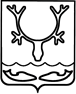 Администрация муниципального образования"Городской округ "Город Нарьян-Мар"_______________________________________________________________________им. В.И. Ленина ул., д. 12, г. Нарьян-Мар, 166000, тел. 8 (818 53) 4-20-69, факс 4-99-71, e-mail: goradm@adm-nmar.ruДата                                                                                                                      № ______АКТ осмотраВ целях принятия решения о заключении Соглашения о предоставлении 
из бюджета муниципального образования "Городской округ "Город Нарьян-Мар" субсидии комиссией в составе:(Дата) произведен осмотр места осуществления предпринимательской деятельности на предмет фактического наличия и целевого использования имущества следующих участников отбора, претендующих на возмещение части затрат на приобретение и доставку имущества:1.2.…Текст (фактическое осуществление предпринимательской деятельности, наличие имущества или отказ участника от осмотра места осуществления предпринимательской деятельности, имущества).                                        _________________________ Подпись                                        _________________________ ПодписьПриложение 7к Порядку предоставления субсидии субъектам малого и среднего предпринимательства 
на возмещение части затрат на приобретение 
и доставку имуществаИнформация об уплаченных налогах, сборах, страховых взносах (в разрезе налогов) за _________________________20___Руководитель                 _____________  _______________________                                                                                  (подпись)                               (расшифровка подписи)Главный бухгалтер        _____________  _______________________                                                                                  (подпись)                               (расшифровка подписи)"____" ______________ 20___ г.МП (при наличии)28.02.2023№309Глава города Нарьян-Мара О.О. Белак№ п/пСведения об участнике отбораИнформация1Наименование юридического лица/ фамилия, имя, отчество (последнее – 
при наличии) индивидуального предпринимателя2Идентификационный номер налогоплательщика (ИНН)/ код причины постановки на учет (КПП)3Дата государственной регистрации4Основной государственный регистрационный номер (ОГРН)5Юридический адрес6Банковские реквизиты 7Применяемая система налогообложения8Электронная почта9Вид экономической деятельности10Среднесписочная численность работников, без учета работающих 
по совместительству11Количество рабочих мест, планируемых к созданию в течение года с момента получения субсидии№ п/пПеречень имуществаСтоимость, рублей Доставка имуществаИтогоРазмер необходимой субсидии№ п/пКритерии (показатели)Критерии (показатели)Критерии (показатели)Оценка, баллОценка, баллПодтверждающие документы1К1Количество рабочих мест на дату подачи заявки о предоставлении субсидиибез привлечения наемных работников/самозанятые5Копии документов, подтверждающих трудовые отношения 
с работниками (при наличии наемных работников).Копия Расчета по страховым взносам по форме, утвержденной приказом Федеральной налоговой службы России (предоставляется участником отбора, являющимся плательщиком страховых взносов)1К1Количество рабочих мест на дату подачи заявки о предоставлении субсидии1 - 2 чел.10Копии документов, подтверждающих трудовые отношения 
с работниками (при наличии наемных работников).Копия Расчета по страховым взносам по форме, утвержденной приказом Федеральной налоговой службы России (предоставляется участником отбора, являющимся плательщиком страховых взносов)1К1Количество рабочих мест на дату подачи заявки о предоставлении субсидии3 - 5 чел.20Копии документов, подтверждающих трудовые отношения 
с работниками (при наличии наемных работников).Копия Расчета по страховым взносам по форме, утвержденной приказом Федеральной налоговой службы России (предоставляется участником отбора, являющимся плательщиком страховых взносов)1К1Количество рабочих мест на дату подачи заявки о предоставлении субсидииболее 5 чел.30Копии документов, подтверждающих трудовые отношения 
с работниками (при наличии наемных работников).Копия Расчета по страховым взносам по форме, утвержденной приказом Федеральной налоговой службы России (предоставляется участником отбора, являющимся плательщиком страховых взносов)2К2Количество рабочих мест, планируемых 
к созданию за период действия соглашения 
о предоставлении субсидиисохранение рабочих мест, сохранение самозанятости, создание новых рабочих мест не планируется0Предоставление документов не требуется. Количество рабочих мест указывается из заявки.Данный критерий включается в соглашение о предоставлении субсидии и является показателем результативности2К2Количество рабочих мест, планируемых 
к созданию за период действия соглашения 
о предоставлении субсидии1 - 2 чел.10Предоставление документов не требуется. Количество рабочих мест указывается из заявки.Данный критерий включается в соглашение о предоставлении субсидии и является показателем результативности2К2Количество рабочих мест, планируемых 
к созданию за период действия соглашения 
о предоставлении субсидии3 - 5 чел.20Предоставление документов не требуется. Количество рабочих мест указывается из заявки.Данный критерий включается в соглашение о предоставлении субсидии и является показателем результативности2К2Количество рабочих мест, планируемых 
к созданию за период действия соглашения 
о предоставлении субсидииболее 5 чел.30Предоставление документов не требуется. Количество рабочих мест указывается из заявки.Данный критерий включается в соглашение о предоставлении субсидии и является показателем результативности3К3Участие в городских и окружных конкурсахда10Копии дипломов, сертификатов, грамот и иных документов, свидетельствующих об участии в мероприятиях за последние 
3 года3К3Участие в городских и окружных конкурсахнет0Копии дипломов, сертификатов, грамот и иных документов, свидетельствующих об участии в мероприятиях за последние 
3 года4К4Является плательщиком налоговых платежей (упрощенная система налогообложения (далее – УСН), патентная система налогообложения (далее - патент), единый сельскохозяйственный налог (далее - ЕСН))да5Копии документов, подтверждающих, что участник отбора является плательщиком УСН, патента, ЕСН, уплачиваемого на территории муниципального образования "Городской округ "Город Нарьян-Мар" 
по коду ОКТМО 118510004К4Является плательщиком налоговых платежей (упрощенная система налогообложения (далее – УСН), патентная система налогообложения (далее - патент), единый сельскохозяйственный налог (далее - ЕСН))нет0Копии документов, подтверждающих, что участник отбора является плательщиком УСН, патента, ЕСН, уплачиваемого на территории муниципального образования "Городской округ "Город Нарьян-Мар" 
по коду ОКТМО 118510005К5Общая стоимость приобретенного имущества, указанного в заявлении 
о предоставлении субсидиидо 200,0 тыс. руб.5Копии документов, подтверждающих приобретение и доставку имущества (договоры, платежные документы, акты приема-передачи, товарные накладные и т.д.)5К5Общая стоимость приобретенного имущества, указанного в заявлении 
о предоставлении субсидииот 200,001 тыс. руб. до 300,0 тыс. руб.10Копии документов, подтверждающих приобретение и доставку имущества (договоры, платежные документы, акты приема-передачи, товарные накладные и т.д.)5К5Общая стоимость приобретенного имущества, указанного в заявлении 
о предоставлении субсидииот 300,001 тыс. руб. до 400,0 тыс. руб.15Копии документов, подтверждающих приобретение и доставку имущества (договоры, платежные документы, акты приема-передачи, товарные накладные и т.д.)5К5Общая стоимость приобретенного имущества, указанного в заявлении 
о предоставлении субсидииот 400,001 тыс. руб. до 500,0 тыс. руб.20Копии документов, подтверждающих приобретение и доставку имущества (договоры, платежные документы, акты приема-передачи, товарные накладные и т.д.)5К5Общая стоимость приобретенного имущества, указанного в заявлении 
о предоставлении субсидииот 500,001 тыс. руб.25Копии документов, подтверждающих приобретение и доставку имущества (договоры, платежные документы, акты приема-передачи, товарные накладные и т.д.)6К6Объем налоговых поступлений в городской бюджет за предыдущий год (УСН, патент, ЕСН, НДФЛ, неналоговые платежи) по коду ОКТМО 11851000до 1,0 тыс. руб.0Копии документов, подтверждающих уплату УСН, патента, ЕСН, НДФЛ, неналоговых платежей6К6Объем налоговых поступлений в городской бюджет за предыдущий год (УСН, патент, ЕСН, НДФЛ, неналоговые платежи) по коду ОКТМО 11851000от 1,0 тыс. руб. до 10,0 тыс. руб.5Копии документов, подтверждающих уплату УСН, патента, ЕСН, НДФЛ, неналоговых платежей6К6Объем налоговых поступлений в городской бюджет за предыдущий год (УСН, патент, ЕСН, НДФЛ, неналоговые платежи) по коду ОКТМО 11851000от 10,0 тыс. руб. до 30,0 тыс. руб.10Копии документов, подтверждающих уплату УСН, патента, ЕСН, НДФЛ, неналоговых платежей6К6Объем налоговых поступлений в городской бюджет за предыдущий год (УСН, патент, ЕСН, НДФЛ, неналоговые платежи) по коду ОКТМО 11851000от 30,0 до 50,0 тыс. руб.15Копии документов, подтверждающих уплату УСН, патента, ЕСН, НДФЛ, неналоговых платежей6К6Объем налоговых поступлений в городской бюджет за предыдущий год (УСН, патент, ЕСН, НДФЛ, неналоговые платежи) по коду ОКТМО 11851000от 50,0 и далее20Копии документов, подтверждающих уплату УСН, патента, ЕСН, НДФЛ, неналоговых платежейИтого:Итого:Итого:Итого:Итого:№ п/пФамилия, имя, отчество (при наличии) сотрудника управления экономического и инвестиционного развития Администрации муниципального образования "Городской округ "Город Нарьян-Мар"Должность№ п/п Наименование налога, сбора, страховых взносов Дата уплаты налога, сбора, страховых взносов Сумма, рублей 1 2 ... 